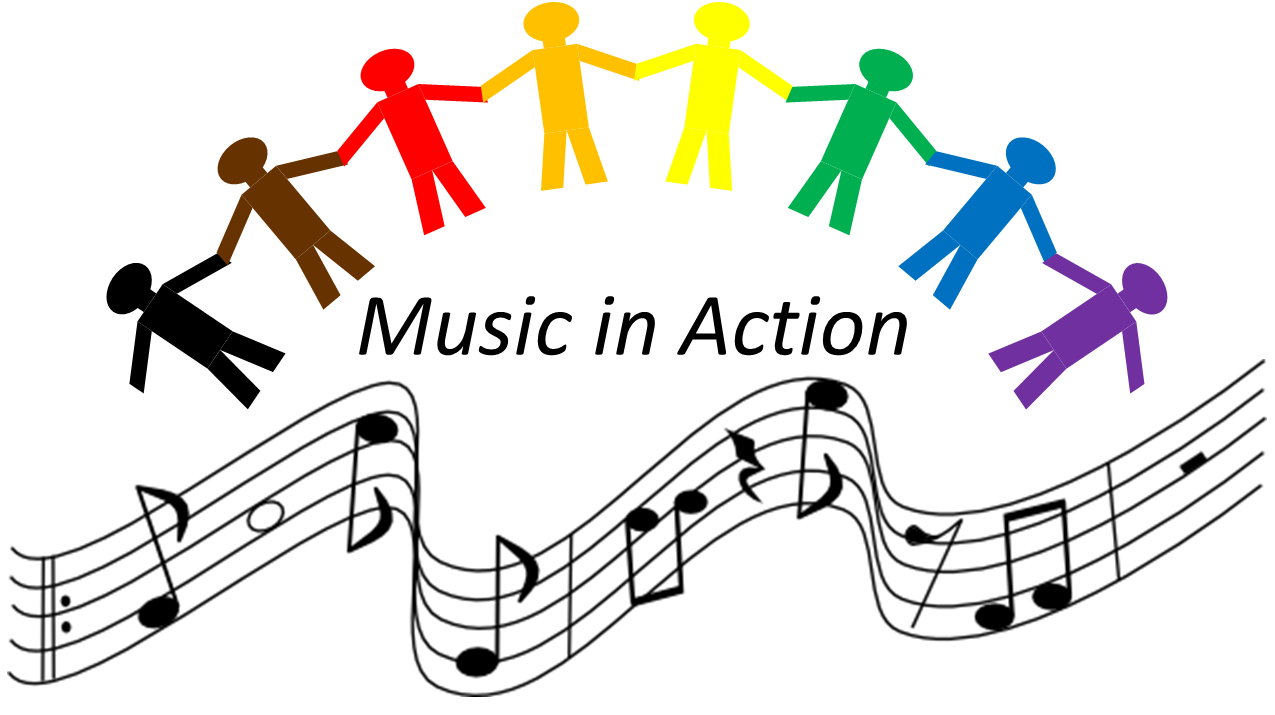 The Richard Wagner Society of the Upper Midwest
Music in Action Grant ApplicationApplicant InformationWork Samples (3-5)Please list your submitted work samples here:1.2.3.4.5.Artist StatementProject NarrativeCommunity Connection/Intended AudienceOutcomesTechnological Capacity Budget (may be submitted as separate attachment)NameNameNameAddress Address City, State, ZipPhonePhoneEmailEmailEmailEmailEmailEmailEmailAre you a US Citizen, have permanent resident status, or are otherwise legally able to work in the US?Are you a US Citizen, have permanent resident status, or are otherwise legally able to work in the US?Are you a US Citizen, have permanent resident status, or are otherwise legally able to work in the US?Are you a US Citizen, have permanent resident status, or are otherwise legally able to work in the US?Are you a US Citizen, have permanent resident status, or are otherwise legally able to work in the US?Are you a US Citizen, have permanent resident status, or are otherwise legally able to work in the US?YesNoAre you applying as an individual artist?Are you applying as an individual artist?Are you applying as an individual artist?Are you applying as an individual artist?Are you applying as an individual artist?Are you applying as an individual artist?YesNoBriefly describe how your work and income have been negatively impacted by COVID-19:Briefly describe how your work and income have been negatively impacted by COVID-19:Briefly describe how your work and income have been negatively impacted by COVID-19:Briefly describe how your work and income have been negatively impacted by COVID-19:Briefly describe how your work and income have been negatively impacted by COVID-19:Briefly describe how your work and income have been negatively impacted by COVID-19:Briefly describe how your work and income have been negatively impacted by COVID-19:Briefly describe how your work and income have been negatively impacted by COVID-19:Briefly describe how your work and income have been negatively impacted by COVID-19:Briefly describe how your work and income have been negatively impacted by COVID-19:Proposal InformationProposal InformationProposal InformationProposal InformationProposal InformationProposal InformationProposal InformationProposal InformationProposal InformationProposal Information